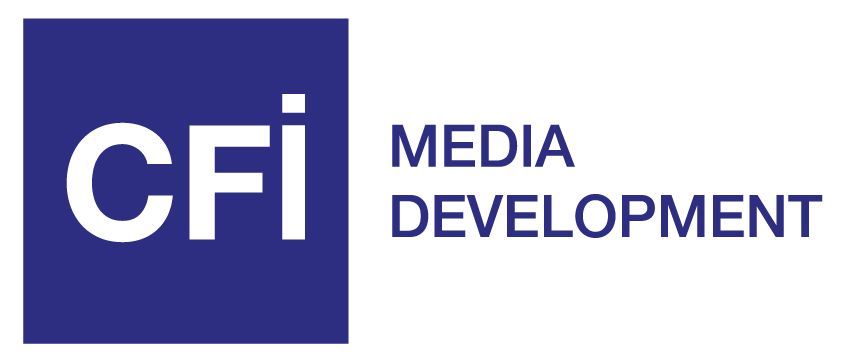 Invitation to tender for project advising services in SudanInvitation to tender launched in an adapted procedure in accordance with Articles  R.2123-1 to R2123-8 of the French Public Procurement CodeDocument no. 1: Technical specificationsDocument no. 2: Bidding regulationsDocument no. 3: Letter of commitmentLETTER OF COMMITMENTDocument no. 3A. Identity of legal entity awarding the contract:TRANSTELE CANAL FRANCE INTERNATIONAL (CFI)CEOMr Thierry VALLAT62, rue Camille Desmoulins92130 Issy-Les-MoulineauxPurpose of the contract: Project advising services in SudanName and contact details of person authorized to provide information: Indra EL HAGEEmail address of correspondent for this assessment: indra.elhage@cfi.fr B. Candidate's promiseSurname, forename and position of signatory:Work address and telephone number:acting on my own behalfacting on behalf of the company (state name and address)acting on behalf of the public corporation that is the candidate (state name and address)acting as a representativeof a consortium with joint and several liability 		 of a consortium with joint liability only for the entire group of contractors who have signed the application letter dated..........................Having read the technical specifications, bidding regulations and other documents mentionedtherein,1. I commit myself or I commit the group that I represent, on the basis of my tender orthe group's tender (cross out any information that does not apply).2. I undertake, on behalf of myself or the group that I represent, in accordance withthe terms and conditions of the aforementioned documents, to supply the requestedgoods or provide the requested services at the prices shown below (cross out anyinformation that does not apply).This tender, expressed in euros, is based on:Amount excluding VAT ...............................................................................................................Rate of VAT (1) ...........................................................................................................................Do not fill in if the intra-Community VAT regulations stipulate that VAT must be paid by the buyer. In this case, the buyer must give its identification number to the holder of the contract before the invoicing date.Amount inclusive of all taxes .......................................................................................................Amount (inclusive of all taxes) in words:........................................................................................................................................ 3. Account to be credited – attach bank or post office account detailsAccount number:Bank:4. Validity period of the tender120 days.[Place] 		, [date]The candidate(representative with authorization to sign the contract)C. Response from CFIThis tender has been accepted.[Place] 		, [date]Signature of CEO of CFIMr Thierry VallatD. Notification of successful bidder that contract has been awardedThis notification will transform the draft contract into a contract and the candidate into the contract holder. It involves sending a photocopy of the contract to the holder. This can be sent by registered letter with acknowledgement of receipt. In this case, stick the acknowledgement of receipt by post, signed and dated by the holder, in the space below. If the photocopy of the contract is delivered by hand in exchange for a receipt, the holder must sign the form below.A copy of this contract has been received for the purposes of notification.[Place] 		, [date]Signature of the contract holder(representative with authorization to sign the contract)